Klauzula informacyjna
dla uczestników konferencji „EMC – zmieniający się świat administracji”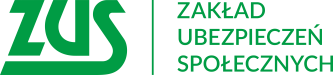 Przetwarzamy Twoje dane zgodnie z RODOZgodnie z art. 13 ust. 1 i 2 rozporządzenia Parlamentu Europejskiego i Rady (UE) 2016/679 z dnia 27 kwietnia 2016 r. w sprawie ochrony osób fizycznych w związku z przetwarzaniem danych osobowych i w sprawie swobodnego przepływu takich danych oraz uchylenia dyrektywy 95/46/WE (ogólne rozporządzenie o ochronie danych) (Dz. Urz. UE L 119 z 04.05.2016, str. 1), dalej „RODO”, przekazujemy poniższe informacje dotyczące przetwarzania danych osobowych.Kto jest administratorem Twoich danych osobowychAdministratorem Twoich danych osobowych jest Zakład Ubezpieczeń Społecznych (ZUS) – centrala: ul. Szamocka 3, 5, 01-748 WarszawaMożesz się z nami skontaktować w następujący sposób:listownie na adres: Zakład Ubezpieczeń Społecznych – centrala, ul. Szamocka 3, 5, 01-748 Warszawa przez formularz kontaktowy na stronie www.zus.pltelefonicznie: (+48) 22 560 16 00 Cele przetwarzania Twoich danych osobowychPrzetwarzamy Twoje następujące dane osobowe: imię i nazwisko, podpis, adres e-mail, stanowisko, numer telefonu, miejsce pracy, wizerunek, głos w związku ze zgłoszeniem i uczestnictwem w konferencji „EMC – zmieniający się świat administracji”Podstawy przetwarzania Twoich danych osobowychPrzetwarzamy Twoje dane na podstawie dobrowolnie wyrażonej przez Ciebie zgody – art. 6 ust. 1 lit. a RODO. Jakie są Twoje prawa związane z przetwarzaniem danych osobowychMasz następujące prawa związane z przetwarzaniem danych osobowych:prawo dostępu do Twoich danych osobowych, w tym uzyskania kopii ich treści;prawo żądania sprostowania Twoich danych osobowych;prawo żądania usunięcia Twoich danych osobowych;prawo żądania ograniczenia przetwarzania Twoich danych osobowych;prawo do wycofania zgody (w dowolnym momencie) na przetwarzanie Twoich danych osobowych, które przekazałeś nam dobrowolnie – wycofanie zgody nie ma jednak wpływu na to, czy przetwarzanie, które na podstawie Twojej zgody przeprowadzaliśmy, zanim ją wycofałeś, było zgodne z prawem.Inspektor Ochrony Danych We wszystkich sprawach, które dotyczą przetwarzania danych osobowych oraz korzystania z praw związanych z przetwarzaniem danych, możesz się skontaktować z naszym inspektorem ochrony danych.Możesz to zrobić:listownie – napisz na adres:Inspektor Ochrony DanychZakład Ubezpieczeń Społecznychul. Szamocka 3, 501-748 Warszawae-mailem: ODO@zus.plWe wniosku napisz, czego od nas żądasz (np. „Żądam dostępu do …”) oraz podaj dane, na podstawie których będziemy mogli Cię zidentyfikować (imię, nazwisko) i udzielić Ci odpowiedzi.Gdzie możesz wnieść skargę, jeśli uznasz, że Twoje prawa zostały naruszoneSkargę możesz wnieść do organu nadzorczego, który zajmuje się ochroną danych osobowych. 
W Polsce jest to Prezes Urzędu Ochrony Danych Osobowych (PUODO).Przez jaki okres będziemy przechowywać Twoje daneTwoje dane będziemy przechowywać przez okres, na jaki wyraziłeś/wyraziłaś zgodę, jednak nie dłużej niż przez 3 miesiące. Czy przekazujemy Twoje dane poza Europejski Obszar GospodarczyNie przekazujemy Twoich danych osobowych poza Europejski Obszar Gospodarczy.Czy podejmujemy decyzje w sposób automatyczny i profilujemyW Twojej sprawie nie podejmujemy decyzji w sposób całkowicie zautomatyzowany. Oznacza to, że decyzji nie sporządzamy z wykorzystaniem systemu teleinformatycznego. Na podstawie Twoich danych osobowych nie dokonujemy profilowania, czyli automatycznej oceny niektórych czynników osobowych, które Cię dotyczą.Czy masz obowiązek podania danych i jakie są konsekwencje ich niepodaniaPodanie danych osobowych jest dobrowolne, jednak niezbędne do udziału w konferencji. 